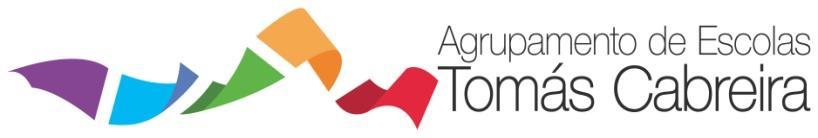 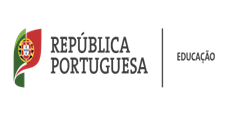 Eu, abaixo identificado\a, na sequência da publicação do procedimento para o exercício de atividades, nas unidades educativas do Agrupamento de Escolas Tomás Cabreira, no âmbito do programa de voluntariado regulado pelo Decreto-lei nº 124/2009 de 21 de maio, venho pelo presente apresentar a minha candidatura ao programa para o ano letivo 2023/2024.O\A candidato concorda que a sua participação se constitui como uma atividade assente no reconhecimento das suas competências científicas, pedagógicas e cívicas, sendo exercida de livre vontade e não remunerada, numa prática privilegiada de realização pessoal e social. Neste, como noutros domínios, prevalecerá a garantia do princípio da autonomia da escola, na medida em que a eventual intervenção dos voluntários apenas poderá decorrer de uma explícita manifestação de vontade por parte do estabelecimento de ensino interessado, consubstanciada na aprovação de um programa de voluntariado, cabendo à Diretora do AETC a eventual seleção do candidato que considere reunir o perfil adequado para as funções em causa. Data: _____/_______/2023 O/A Docente aposentado(a)/Candidato(a)____________________________________Candidatura ao Programa de Voluntariado do AETC- Dec Lei nº 124/2009Nome do candidato:Telemóvel:Correio eletrónico:Local para o exercício das atividades:Horário semanal:Atividades a desenvolver: